PLNĚNÍ ROZPOČTU PŘÍJMŮPLNĚNÍ ROZPOČTU VÝDAJŮFINANCOVÁNÍ (zapojení vlastních úspor a cizích zdrojů)STAVY A OBRATY NA BANKOVNÍCH ÚČTECHPENĚŽNÍ FONDYSociální fondSociální fond je určen k zabezpečování všestranného rozvoje zaměstnanců v pracovním poměru, k podpoře kultury a sociálních potřeb. Jeho čerpání a tvorba je upravena ve Statutu ze dne 31. ledna 2000.Sociální fondFond sportuFond sportu slouží pro účely výstavby nových sportovišť v majetku města, na financování jejich oprav a na rekonstrukce sportovišť. Pro čerpání fondu platí zásady hospodaření ze dne 1. ledna 2002. V roce 2019 byla z fondu čerpána na údržbu a regeneraci fotbalového hřiště částka ve výši 89.069 Kč a částku 100.000 Kč na koupaliště.Fond sportuFond na opravy, rekonstrukce a modernizace bytových domů a bytůFond slouží k poskytování finančních prostředků na údržbu, opravy, rekonstrukce a modernizaci budov a bytů v majetku města. Tvorba a čerpání tohoto fondu je zpracována ve Statutu ze dne 19. října 2005.Fond na opravy, rekonstrukce a modernizace bytových domůMAJETEKZ rozpočtu města Klimkovice byl pořízen zejména tento majetek:* Na pořízení majetku byl použit transfer ve výši 20.000 KčInventarizace majetku, pohledávek a závazků byla provedena k 31.12.2019 na základě plánu inventur na rok 2019. Rada města jmenovala hlavní inventární komisi v tomto složení:Předseda: Jaroslav Varga                Členové: Bc. Lukáš Lyčka, Bohumír KaštovskýNa základě plánu inventur byl zjištěn skutečný stav majetku a závazků a ostatních inventarizačních položek pasiv a podrozvahy, který byl zaznamenán v inventurních soupisech. Skutečný stav odpovídal účetnímu stavu a podrobnosti o provedených inventurách byly uvedeny v jednotlivých soupisech a inventarizační zprávě za rok 2019.PŘIJATÉ TRANSFERYMěsto přijalo tyto transfery od veřejných rozpočtů ústřední a územní úrovně:Finanční vztahy k ostatním fyzickým a právnickým osobámMěsto obdrželo neinvestiční transfery od obcí ve výši 52.994,50 Kč. Jedná se o transfery za řešení přestupků za okolní obce, na zajištění činnosti JSDH Klimkovice na jejich území a podíl nákladů na odchyt psů.Olbramice – přestupky			 1.500,- KčZbyslavice – JSDH Klimkovice 		40.000,- Kč	Zbyslavice – přestupky			 1.500,- KčBravantice – podíl nákladů		 9.994,5 KčPOSKYTNUTÉ TRANSFERYMěsto Klimkovice poskytlo v roce 2019 z rozpočtu investiční a neinvestiční transfery v celkové výši 11.294.616 Kč včetně příspěvků na provoz zřízeným příspěvkovým organizacím.ZPRÁVA O VÝSLEDKU PŘEZKOUMÁNÍ HOSPODAŘENÍPřezkoumání hospodaření bylo provedeno Krajským úřadem Moravskoslezského kraje ve dnech 1.4.2020 - 2.4.2020. Zpráva o výsledku přezkoumání hospodaření za rok 2018 je přílohou č. 3.Závěr přezkoumání hospodaření za rok 2019  Při přezkoumání hospodaření dle § 2 a § 3 zákona č. 420/2004 Sb.  nebyly dle § 10 odst. 3 písm. a) zjištěny chyby a nedostatky.  Identifikace rizik vyplývajících ze zjištění uvedených ve zprávě  při přezkoumání hospodaření za rok 2019 nebyla zjištěna rizika, která by mohla mít negativní dopad na hospodaření územního celku v budoucnosti.  Podíly pohledávek, závazků a zastaveného majetku Dle předložených výkazů lze konstatovat, že   podíl pohledávek na rozpočtu územního celku (celková hodnota dlouhodobých pohledávek činila Kč 63.583,00) 1,35 %  podíl závazků na rozpočtu územního celku (celková hodnota dlouhodobých závazků činila Kč 70.520.220,34) 9,10 %  podíl zastaveného majetku na celkovém majetku územního celku 0,00 % Rozpočtová odpovědnost obce   podíl dluhu k průměru příjmů za poslední 4 rozpočtové roky 55,46 % Dle předložených výkazů lze konstatovat, že dluh územního celku nepřekročil k rozvahovému dni 60 % průměru jeho příjmů za poslední 4 rozpočtové rokyHOSPODAŘENÍ PŘÍSPĚVKOVÝCH ORGANIZACÍMěsto Klimkovice má zřízeny tyto čtyři příspěvkové organizace: Základní škola KlimkoviceMateřská škola KlimkoviceDomov pro seniory KlimkoviceCentrum volného času MOZAIKA KlimkoviceV rámci svého rozpočtu město poskytuje těmto příspěvkovým organizacím neinvestiční příspěvky na zajištění provozu a investiční příspěvky na potřebné investice.Základní škola Klimkovice, příspěvková organizaceSídlo:  Vřesinská 22, Klimkovice                                                                                                                                                        IČO:    60609397 									Ředitelka: Mgr. Miroslava Hoňková Hospodaření Základní školy Klimkovice, p.o., skončilo v roce 2019 kladným výsledkem hospodaření z hlavní činnosti ve výši 432.893,35 Kč a kladným výsledkem hospodaření z hospodářské činnosti ve výši 48.468,76 Kč, tj. celkem 481.362,11 Kč. Částka 288.253,68 Kč zůstane v nerozděleném zisku (z důvodu rozpouštění investičního transferu) a čistý výsledek hospodaření ve výši 193.108,43 Kč byl na základě rozhodnutí Rady města Klimkovice ze dne 11.3.2020 převeden do rezervního fondu. V roce 2019 poskytlo město Základní škole Klimkovice neinvestiční příspěvek na činnost ve výši 5.089.000,00 Kč. Ostatními příjmy byly dotace z kraje a tržby z poskytování služeb. Základní škola obdržela v roce 2019 dotaci z rozpočtu Moravskoslezského kraje na financování přímých výdajů na vzdělávání ve výši 29.936.548,00 Kč, na projekt „Vzděláváním ke kvalitě“ ve výši 593.280,10 Kč a na projekt „Podpora výuky plavání“ ve výši 11.840,00 Kč. Dotace na program „Částečné vyrovnání mezikrajových rozdílů ped. pracovníků“ ve výši 246.158 Kč a dotace na projekt „Zahrada“ ve výši 397.608 Kč. Také byl stanoven odvod z investičního fondu do rozpočtu zřizovatele ve výši 600.00,00 Kč.Stav peněžních fondů ZŠ Klimkovice k 31.12.2019:Fond odměn									  32.380,00 KčFond kulturních a sociálních potřeb						622.207,51 KčRezervní fond									513.310,27 KčFond investic									535.659,05 KčNáklady celkem z hlavní činnosti:         				                      38.481.981,90 KčNáklady celkem z hospodářské činnosti:      			                           749.100,24 KčVýnosy celkem z hlavní činnosti:          				                     38.914.875,25 KčVýnosy celkem z hospodářské činnosti:       		                                         797.569,00 KčStav majetku, pohledávek a závazků (v tis. Kč)Mateřská škola Klimkovice, příspěvková organizaceSídlo:  28. října 89, Klimkovice                                                                                                                                                          IČO:    70986703 									Ředitelka: Bc. Šárka Čaňová Hospodaření Mateřské školy Klimkovice, p.o., skončilo v roce 2019 záporným výsledkem hospodaření z hlavní činnosti ve výši 4.397,59 Kč a kladným výsledkem hospodaření z hospodářské činnosti ve výši 5.420,00 Kč, tj. celkem 1.022,41 Kč. Tento výsledek hospodaření  byl na základě rozhodnutí Rady města Klimkovice ze dne 1.4.2020 převeden do  rezervního fondu a následně byla částka z rezervního fondu převedena do fondu investic ve výši 1.022,41 Kč. V roce 2019 poskytlo město na provoz Mateřské školy Klimkovice neinvestiční příspěvek na činnost ve výši 1.650.000,00 Kč. Dotace na přímé výdaje vzdělávání ze státního rozpočtu byly ve výši 9.904.208,- Kč projekt „Výzkum, vývoj a vzdělání“ ve výši 398.674,- Kč.Stav peněžních fondů MŠ Klimkovice k 31.12.2019:Fond odměn									  21.715,00 KčFond kulturních a sociálních potřeb						158.403,30 KčRezervní fond									    3.020,00 KčFond investic									527.657,68 KčNáklady celkem z hlavní činnosti:       				                      13.272.316,63 KčNáklady celkem z hospodářské činnosti:     			                              12.705,00 KčVýnosy celkem z hlavní činnosti:        				                      13.267.919,04 KčVýnosy celkem z hospodářské činnosti:      			                             18.125,00 KčStav majetku, pohledávek a závazků (v tis. Kč)Domov pro seniory Klimkovice, příspěvková organizaceSídlo:  Jarmily Glazarové 245, Klimkovice                                                                                                                                                        IČO:    70867844 									Ředitelka: Bc. Marie Zetková  Hospodaření Domova pro seniory Klimkovice, p.o., skončilo v roce 2019 záporným výsledkem hospodaření  ve výši 26.480,35 Kč. Výsledek hospodaření byl na základě rozhodnutí Rady města Klimkovice ze dne 11.3.2020 schválen a rovněž rada města schválila úhradu schodkového výsledku hospodaření z rezervního fondu ve výši 26.480,35 Kč. V roce 2019 poskytlo město Domovu pro seniory Klimkovice neinvestiční příspěvek na provoz ve výši 1.200.000,00 Kč. Také byl stanoven odvod z investičního fondu do rozpočtu zřizovatele ve výši 300.000,00 Kč. Organizace obdržela dotaci z rozpočtu Moravskoslezského kraje ve výši 2.383.000,- Kč na sociální služby.Stav peněžních fondů DPS Klimkovice k 31.12.2019:Fond odměn									240.000,00 KčFond kulturních a sociálních potřeb						  61.925,50 KčRezervní fond								              885.541,55 KčFond investic								           1.507.366,50 KčNáklady celkem z hlavní činnosti:        				                        9.055.428,11 KčVýnosy celkem z hlavní činnosti:          				                        9.028.947,76 KčStav majetku, pohledávek a závazků (v tis. Kč)Centrum volného času MOZAIKA Klimkovice, příspěvková organizaceSídlo:  Komenského 112, Klimkovice                                                                                                                                                        IČO:    21551375 									Ředitelka: Bc. Renata Návratová Hospodaření CVČ Mozaika Klimkovice, p.o., skončilo v roce 2019 kladným výsledkem hospodaření  ve výši 2.511,50 Kč. Výsledek hospodaření byl schválen na základě rozhodnutí Rady města Klimkovice ze dne 1.4.2020. Byl schválen převod do rezervního fondu ve výši 2.511,50 Kč a následně převeden do investičního fondu ve stejné výši.V roce 2019 poskytlo město CVČ Mozaika neinvestiční příspěvek na provoz ve výši 1.350.000,00 Kč. Organizace obdržela dotaci na projekt „Rozšíření možnosti péče o děti“ ve výši 2.028.293,00 Kč.Stav peněžních fondů CVČ Klimkovice k 31.12.2019:Fond odměn									 20.000,00 KčFond kulturních a sociálních potřeb						 25.767,00 KčRezervní fond								             206.818,72 KčFond investic									 35.480,17 KčNáklady celkem z hlavní činnosti:         				                       4.336.291,67 KčVýnosy celkem z hlavní činnosti:          				                       4.337.247,89 KčStav majetku, pohledávek a závazků (v tis. Kč)Přílohy:č. 1 - FIN 2-12Mč. 2 - Účetní výkazyč. 3 - Zpráva o výsledku přezkoumání hospodaření města za rok 2019Město Klimkovice Město Klimkovice Město Klimkovice Město Klimkovice Město Klimkovice 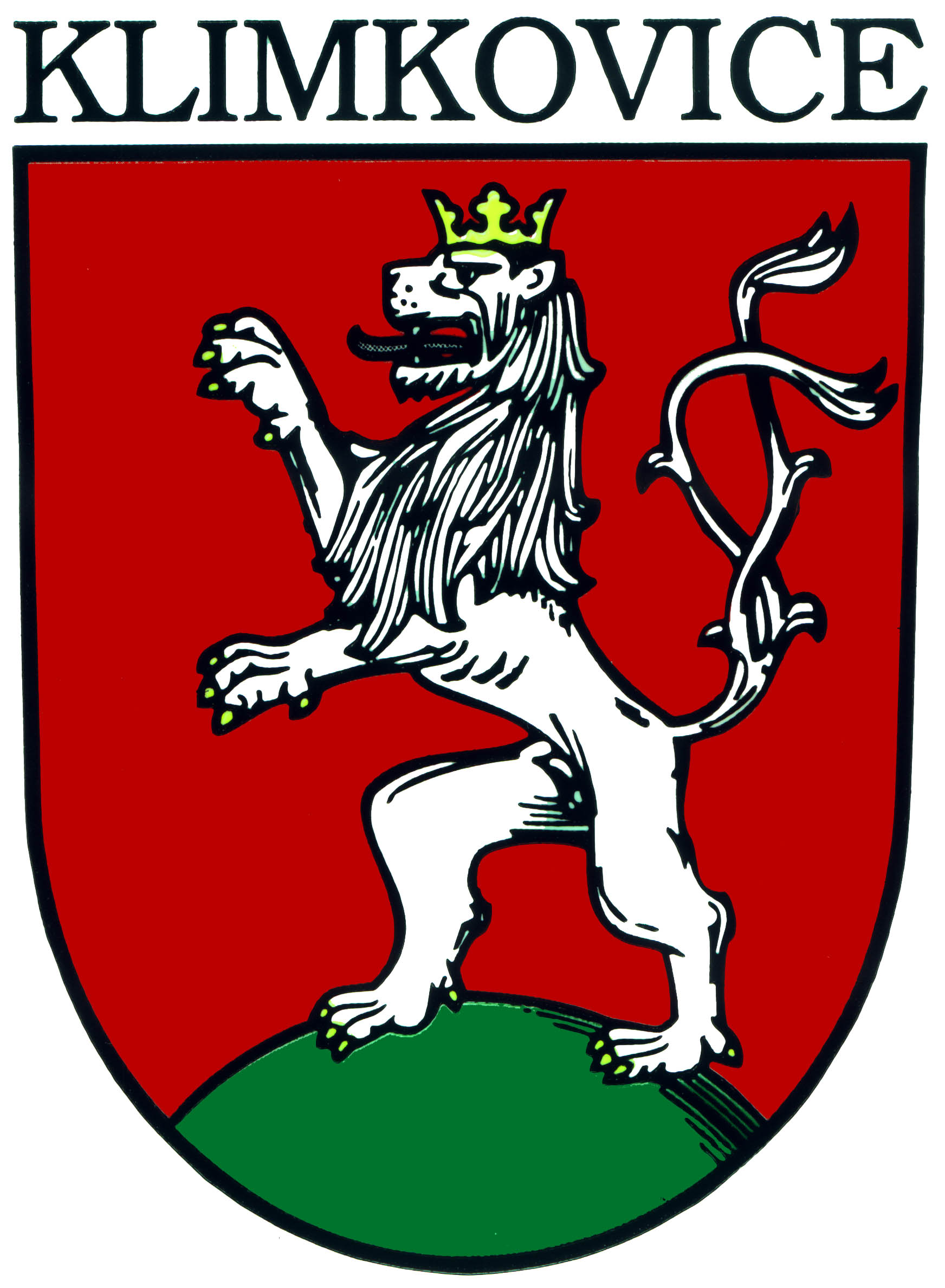 NÁVRH ZÁVĚREČNÉHO ÚČTU ZA ROK 2019NÁVRH ZÁVĚREČNÉHO ÚČTU ZA ROK 2019NÁVRH ZÁVĚREČNÉHO ÚČTU ZA ROK 2019NÁVRH ZÁVĚREČNÉHO ÚČTU ZA ROK 2019NÁVRH ZÁVĚREČNÉHO ÚČTU ZA ROK 2019(v Kč)(v Kč)(v Kč)(v Kč)(v Kč)Údaje o organizaciÚdaje o organizaciÚdaje o organizaciidentifikační číslo00298051názevMěsto Klimkovice ulice, č.p.Lidická 1obecKlimkovicePSČ, pošta74283Kontaktní údajeKontaktní údajeKontaktní údajetelefon556420079fax556420259e-mailrattmanova@mesto-klimkovice.czWWW stránkywww.mesto-klimkovice.czDoplňující údaje organizaceDoplňující údaje organizaceDoplňující údaje organizaceObsah závěrečného účtuObsah závěrečného účtuObsah závěrečného účtuI.  Plnění rozpočtu příjmůI.  Plnění rozpočtu příjmůII. Plnění rozpočtu výdajůII. Plnění rozpočtu výdajůIII. Financování (zapojení vlastních úspor a cizích zdrojů)III. Financování (zapojení vlastních úspor a cizích zdrojů)IV. Stavy a obraty na bankovních účtechIV. Stavy a obraty na bankovních účtechV.  Peněžní fondy V.  Peněžní fondy VI. MajetekVI. MajetekVII. Přijaté transferyVII. Přijaté transferyVIII. Poskytnuté transferyVIII. Poskytnuté transferyIX. Zpráva o výsledku přezkoumání hospodařeníIX. Zpráva o výsledku přezkoumání hospodařeníX.  Hospodaření příspěvkových organizacíX.  Hospodaření příspěvkových organizacíTextSchválený rozpočetRozpočet po změnáchSkutečnostDaňové příjmy60 917 000,00 60 917 000,00 71 776 102,64 Nedaňové příjmy13 400 800,00 13 439 737,00 15 403 702,48 Kapitálové příjmy10 000,00 36 800,00 Přijaté transfery21 545 885,00 28 503 440,26 163 565 548,13 Příjmy celkem95 863 685,00 102 870 177,26 250 782 153,25 Detailní výpis položek dle druhového třídění rozpočtové skladbyDetailní výpis položek dle druhového třídění rozpočtové skladbySchválený rozpočetRozpočet po změnáchSkutečnost1111Daň z příj.fyz.osob ze záv.činnosti a fun.pož.12 000 000,00 12 000 000,00 16 388 310,25 1112Daň z příjmu fyz.osob ze samost. výděl.činnosti200 000,00 200 000,00 445 344,77 1113Daň z příjmů fyzických osob z kapitál.výnosů1 200 000,00 1 200 000,00 1 502 562,35 111Daně z příjmů fyzických osob13 400 000,00 13 400 000,00 18 336 217,37 1121Daň z příjmů právnických osob12 000 000,00 12 000 000,00 13 992 932,21 1122Daň z příjmu právnických osob za obce3 500 000,00 3 500 000,00 2 928 660,00 112Daně z příjmů právnických osob15 500 000,00 15 500 000,00 16 921 592,21 11Daně z příjmů, zisku a kapitálových výnosů28 900 000,00 28 900 000,00 35 257 809,58 1211Daň z přidané hodnoty28 000 000,00 28 000 000,00 31 493 187,14 121Obecné daně ze zboží a služeb v tuzemsku28 000 000,00 28 000 000,00 31 493 187,14 122a3Zvl.daně a popl. ze zboží a služeb v tuzemsku12Daně ze zboží a služeb v tuzemsku28 000 000,00 28 000 000,00 31 493 187,14 1334Odvody za odnětí půdy ze zem.půdního fondu25 000,00 25 000,00 105 987,50 133Poplatky a odvody v oblasti životního prostředí25 000,00 25 000,00 105 987,50 1341Poplatek ze psů130 000,00 130 000,00 122 782,00 1342Poplatek za lázeňský nebo rekreační pobyt870 000,00 870 000,00 956 790,00 1343Poplatek za užívání veřejného prostranství40 000,00 40 000,00 41 250,00 1345Poplatek z ubytovací kapacity32 000,00 32 000,00 20 082,00 134Místní poplatky z vybraných činností a služeb1 072 000,00 1 072 000,00 1 140 904,00 1361Správní poplatky120 000,00 120 000,00 124 380,00 136Správní poplatky120 000,00 120 000,00 124 380,00 1381Daň z hazardních her s výj.dílčí daně z techn.her200 000,00 200 000,00 375 599,03 1382Zruš.odvod z loter.a podob.her kromě z výher.hr.p.1 889,48 138Daně, poplatky a jiná obd.peněž.plně.v ob.haz.her200 000,00 200 000,00 377 488,51 13Daně a poplatky z vybraných činností a služeb1 417 000,00 1 417 000,00 1 748 760,01 1511Daň z nemovitostí2 600 000,00 2 600 000,00 3 276 345,91 151Daně z majetku2 600 000,00 2 600 000,00 3 276 345,91 15Majetkové daně2 600 000,00 2 600 000,00 3 276 345,91 1Daňové příjmy (součet za třídu 1)60 917 000,00 60 917 000,00 71 776 102,64 2111Příjmy z poskytování služeb a výrobků9 144 000,00 9 244 000,00 9 899 528,41 2112Příjmy z prodeje zboží (již nakoup. za úč.prod)50 000,00 50 000,00 64 489,00 2119Ostatní příjmy z vlastní činnosti100 000,00 100 000,00 256 479,24 211Příjmy z vlastní činnosti9 294 000,00 9 394 000,00 10 220 496,65 2122Odvody příspěvkových organizací900 000,00 800 000,00 800 000,00 212Odvody přebytků organizací s přímým vztahem900 000,00 800 000,00 800 000,00 2131Příjmy z pronájmu pozemků115 200,00 115 200,00 257 297,00 2132Příjmy z pronájmu ost.nemovit.věcí a jejich částí2 326 000,00 2 326 000,00 2 414 330,91 2133Příjmy z pronájmu movitých věcí9 000,00 9 000,00 18 597,00 2139Ostatní příjmy z pronájmu majetku20 000,00 20 000,00 26 000,00 213Příjmy z pronájmu majetku2 470 200,00 2 470 200,00 2 716 224,91 2141Příjmy z úroků (část)50 000,00 50 000,00 14 085,05 214Výnosy z finančního majetku50 000,00 50 000,00 14 085,05 21Příjmy z vl.činn.a odvody přeb.org.s příj.vzt.12 714 200,00 12 714 200,00 13 750 806,61 2212Sankční platby přijaté od jiných subjektů5 000,00 5 000,00 19 997,00 221Přijaté sankční platby5 000,00 5 000,00 19 997,00 2229Ostatní přijaté vratky transferů8 181,83 222Přij.vratky transf.a ost.př.z fin.vyp.8 181,83 22Přijaté sankční platby a vratky transferů5 000,00 5 000,00 28 178,83 2310Příjmy z prod.krátk. a drob.dlouhod.majetku10 000,00 10 000,00 15 692,00 231Příjmy z prod.krátk. a drob.dlouhod.majetku10 000,00 10 000,00 15 692,00 2321Přijaté neinvestiční dary25 000,00 25 000,00 36 398,80 2322Přijaté pojistné náhrady36 437,00 50 008,00 2324Přijaté nekapitálové příspěky a náhrady573 500,00 573 500,00 1 428 823,68 2329Ostatní nedaňové příjmy jinde nezařazené100,00 2 600,00 2 521,56 232Ostatní nedaňové příjmy598 600,00 637 537,00 1 517 752,04 23Příjmy z prod.nekap.maj.a ost.nedaňové příjmy608 600,00 647 537,00 1 533 444,04 2460Spl.půjč.prostř.od obyvatelstva73 000,00 73 000,00 91 273,00 246Spl.půjč.prostř.od obyvatelstva73 000,00 73 000,00 91 273,00 24Přijaté splátky půjčených prostředků73 000,00 73 000,00 91 273,00 2Nedaňové příjmy (součet za třídu 2)13 400 800,00 13 439 737,00 15 403 702,48 3111Příjmy z prodeje pozemků4 800,00 3113Příjmy z prod.ost.hmot.dlouhodob.majetku22 000,00 311Příjmy z prod.dlouhodob.majetku (kromě drobn.)26 800,00 3121Přij.dary na pořízení dlouhodob.majetku10 000,00 10 000,00 312Ostatní kapitálové příjmy10 000,00 10 000,00 31Příjmy z prod.dlouhod.maj.a ost.kap.příjmů10 000,00 36 800,00 3Kapitálové příjmy (souč.za třídu 3)10 000,00 36 800,00 Vlastní příjmy (třída 1+2+3)Vlastní příjmy (třída 1+2+3)74 317 800,00 74 366 737,00 87 216 605,12 4111Neinv.přij.transf.z všeob.pokl.správy st.rozp.116 000,00 116 000,00 4112Neinv.přij.tra.ze SR v rámci souhrn.dot.vztahu1 400 000,00 1 586 300,00 1 586 300,00 4113Neinv.přij.transf.ze státních fondů4 676,00 4 676,00 4116Ost.neinv.přij.tra.ze státního rozpočtu60 000,00 3 627 976,76 3 517 415,67 411Neinv.přij.transf.od veř.rozp.ústřední úrovně1 460 000,00 5 334 952,76 5 224 391,67 4121Neinvestiční přijaté transfery od obcí45 000,00 54 994,50 52 994,50 4122Neinvestiční přijaté transfery od krajů2 623 608,00 2 623 608,00 412Neinvestiční přijaté transf.od rozp.úz.úrovně45 000,00 2 678 602,50 2 676 602,50 4134Převody z rozpočtových účtů124 871 919,63 4138Převody z vlastní pokladny5 256 492,22 4139Ostatní převody z vlastních fondů2 072 000,00 2 501 000,00 9 280 638,00 413Převody z vlastních fondů2 072 000,00 2 501 000,00 139 409 049,85 4151Neinvestiční přijaté transf.od cizích států8 489,81 415Neinvestiční přijaté transf.ze zahraničí8 489,81 41Neinvestiční přijaté transfery3 577 000,00 10 514 555,26 147 318 533,83 4213Inv.přij.transf.ze státních fondů20 000,00 20 000,00 4216Ost.inv.přij.transf.ze státního rozpočtu17 968 885,00 17 968 885,00 16 227 014,30 421Investiční přijaté transf.od veř.r.ústř.úrovně17 968 885,00 17 988 885,00 16 247 014,30 42Investiční přijaté transfery17 968 885,00 17 988 885,00 16 247 014,30 4Přijaté transfery (součet za třídu 4)21 545 885,00 28 503 440,26 163 565 548,13 Příjmy celkem (třídy 1+2+3+4)Příjmy celkem (třídy 1+2+3+4)95 863 685,00 102 870 177,26 250 782 153,25 TextSchválený rozpočetRozpočet po změnáchSkutečnostBěžné výdaje80 351 531,00 97 894 724,88 208 117 709,40 Kapitálové výdaje59 357 064,00 72 542 503,60 45 876 731,47 Výdaje celkem139 708 595,00 170 437 228,48 253 994 440,87 Detailní výpis položek dle druhového třídění rozpočtové skladbyDetailní výpis položek dle druhového třídění rozpočtové skladbySchválený rozpočetSchválený rozpočetRozpočet po změnáchRozpočet po změnáchSkutečnostSkutečnost5011Platy zaměstnanců v pracovním poměru10 228 500,00 10 338 058,00 10 338 058,00 9 835 911,00 9 835 911,00 5019Ostatní platy77 000,00 76 000,00 76 000,00 2 105,00 2 105,00 501Platy10 305 500,00 10 414 058,00 10 414 058,00 9 838 016,00 9 838 016,00 5021Ostatní osobní výdaje1 355 500,00 1 889 918,00 1 889 918,00 1 693 127,00 1 693 127,00 5023Odměny členů zastupitelstev obcí a krajů1 600 000,00 1 895 000,00 1 895 000,00 1 827 190,00 1 827 190,00 5029Ost.platby za prov.práci jinde nezařazené15 000,00 15 000,00 15 000,00 4 650,00 4 650,00 502Ostatní platby za provedenou práci2 970 500,00 3 799 918,00 3 799 918,00 3 524 967,00 3 524 967,00 5031Pov.poj.na soc.zab.a přísp.na st.pol.zaměstnan.2 887 000,00 2 990 112,25 2 990 112,25 2 880 206,00 2 880 206,00 5032Povinné pojistné na veřejné zdravotní pojištění1 122 780,00 1 162 763,00 1 162 763,00 1 122 488,00 1 122 488,00 5038Povinné pojistné na úrazové pojištění50 000,00 50 000,00 50 000,00 44 553,00 44 553,00 5039Ost.pov.poj.placené zaměstnavatelem27 800,00 24 800,00 24 800,00 715,00 715,00 503Povinné pojistné placené zaměstnavatelem4 087 580,00 4 227 675,25 4 227 675,25 4 047 962,00 4 047 962,00 5041Odměny za užití duševního vlastnictví797 000,00 45 500,00 45 500,00 22 932,63 22 932,63 504Odměny za užití duševního vlastnictví797 000,00 46 600,00 46 600,00 24 016,63 24 016,63 50Výdaje na platy,ost.platby za prov.pr.a pojist.18 160 580,00 18 488 251,25 18 488 251,25 17 434 961,63 17 434 961,63 5123Podlimitní technické zhodnocení67 750,00 67 750,00 66 679,56 66 679,56 512Výd.na někt.úpr.hmot.věcí a poříz.někt.práv k hm.v67 750,00 67 750,00 66 679,56 66 679,56 5131Potraviny5 000,00 5 000,00 5 000,00 1 317,00 1 317,00 5132Ochranné pomůcky108 500,00 98 684,50 98 684,50 69 003,59 69 003,59 5133Léky a zdravotnický materiál13 200,00 16 100,00 16 100,00 2 601,56 2 601,56 5134Prádlo, oděv a obuv20 000,00 9 700,00 9 700,00 9 631,20 9 631,20 5136Knihy, učební pomůcky a tisk180 000,00 432 630,00 432 630,00 383 799,99 383 799,99 5137Drobný hmotný dlouhodobý majetek565 000,00 979 929,00 979 929,00 679 835,40 679 835,40 5138Nákup zboží (za účelem dalšího prodeje)120 000,00 56 000,00 56 000,00 49 220,49 49 220,49 5139Nákup materiálu jinde nezařazený1 324 800,00 1 346 808,50 1 346 808,50 1 063 119,64 1 063 119,64 513Nákup materiálu2 336 500,00 2 944 852,00 2 944 852,00 2 258 528,87 2 258 528,87 5141Úroky vlastní450 000,00 566 000,00 566 000,00 435 010,56 435 010,56 514Úroky a ostatní finanční výdaje450 000,00 566 000,00 566 000,00 435 010,56 435 010,56 5151Studená voda449 000,00 617 050,00 617 050,00 541 453,11 541 453,11 5152Teplo30 000,00 30 000,00 17 608,00 17 608,00 5153Plyn1 780 000,00 1 707 000,00 1 707 000,00 1 112 517,78 1 112 517,78 5154Elektrická energie3 313 000,00 2 820 000,00 2 820 000,00 1 914 685,10 1 914 685,10 5156Pohonné hmoty a maziva315 000,00 291 263,54 291 263,54 194 202,47 194 202,47 515Nákup vody, paliv a energie5 857 000,00 5 465 313,54 5 465 313,54 3 780 466,46 3 780 466,46 5161Služby pošt56 500,00 61 927,00 61 927,00 39 155,00 39 155,00 5162Služby elektronických komunikací92 000,00 95 200,00 95 200,00 53 345,08 53 345,08 5163Služby peněžních ústavů580 000,00 590 000,00 590 000,00 485 510,75 485 510,75 5164Nájemné131 010,00 167 406,00 167 406,00 136 727,00 136 727,00 5166Konzultační, poradenské a právní služby725 000,00 1 645 500,00 1 645 500,00 1 062 764,25 1 062 764,25 5167Služby školení a vzdělávání184 000,00 175 700,00 175 700,00 136 181,51 136 181,51 5168Služby zpracování dat166 000,00 357 848,00 357 848,00 271 155,64 271 155,64 5169Nákup ostatních služeb18 846 640,00 21 232 677,31 21 232 677,31 15 002 891,27 15 002 891,27 516Nákup služeb20 781 150,00 24 326 258,31 24 326 258,31 17 187 730,50 17 187 730,50 5171Opravy a udržování6 580 000,00 11 187 102,00 11 187 102,00 4 420 657,36 4 420 657,36 5172Programové vybavení165 000,00 214 900,00 214 900,00 131 178,17 131 178,17 5173Cestovné162 500,00 167 442,00 167 442,00 77 670,00 77 670,00 5175Pohoštění193 000,00 279 750,00 279 750,00 235 026,90 235 026,90 5176Účastnické poplatky na konference14 000,00 12 000,00 12 000,00 6 037,90 6 037,90 5179Ostatní nákupy jinde nezařazené57 000,00 87 300,00 87 300,00 53 566,00 53 566,00 517Ostatní nákupy7 171 500,00 11 948 494,00 11 948 494,00 4 924 136,33 4 924 136,33 5191Zaplacené sankce1 000,00 3 820,00 3 820,00 3 316,16 3 316,16 5192Poskytnuté náhrady75 000,00 95 338,40 95 338,40 62 945,48 62 945,48 5193Výdaje na dopravní územní obslužnost1 900 000,00 5194Věcné dary158 000,00 115 600,00 115 600,00 85 174,00 85 174,00 5195Odvody za neplnění pov.zaměstnávat zdr.postiž.85 000,00 87 000,00 87 000,00 86 650,00 86 650,00 519Výdaje souv.s neinv.nák.,přísp.,náhr.a věc.dary2 219 000,00 301 758,40 301 758,40 238 085,64 238 085,64 51Neinvestiční nákupy a související výdaje38 815 150,00 45 620 426,25 45 620 426,25 28 890 637,92 28 890 637,92 5221Neinv.transf.fundacím,ústavům a ob.prosp.společn.20 000,00 20 000,00 20 000,00 20 000,00 5222Neinv.transf.občanským sdružením1 590 000,00 1 459 000,00 1 459 000,00 1 458 721,00 1 458 721,00 5223Neinv.transf.církvím a náboženským společ.320 000,00 320 000,00 320 000,00 320 000,00 5229Ost.neinv.transf.nezisk. a podob.organizacím17 000,00 17 000,00 16 696,00 16 696,00 522Neinv.transf.neziskovým a podobným organizacím1 590 000,00 1 816 000,00 1 816 000,00 1 815 417,00 1 815 417,00 52Neinv.transfery podn.subj.a nezisk.organizacím1 590 000,00 1 816 000,00 1 816 000,00 1 815 417,00 1 815 417,00 5321Neinvestiční transfery obcím1 105 000,00 2 401 501,00 2 401 501,00 1 425 774,00 1 425 774,00 5322Neinv.tra.obcím v rámci souhrn.dotačního vztahu6 000,00 5323Neinvestiční transfery krajům300 000,00 300 000,00 227 050,00 227 050,00 5329Ost.neinv.transf.veř.rozpočtům územní úrovně147 000,00 68 032,00 68 032,00 58 032,00 58 032,00 532Neinv.transfery veř.rozpočtům územní úrovně1 258 000,00 2 769 533,00 2 769 533,00 1 710 856,00 1 710 856,00 5331Neinvestiční příspěvky zřízeným PO9 289 900,00 9 289 900,00 9 289 900,00 9 289 900,00 9 289 900,00 5336Neinv.transf.zřízeným příspěvkovým organizacím5 505 636,74 5 505 636,74 5 505 636,74 5 505 636,74 5339Neinvestiční transfery cizím PO130 000,00 130 000,00 130 000,00 130 000,00 533Neinv.transfery přísp.a podobným organizacím9 289 900,00 14 925 536,74 14 925 536,74 14 925 536,74 14 925 536,74 5342Základní příděl FKSP a soc.fondu obcí a krajů172 000,00 381 000,00 381 000,00 384 893,00 384 893,00 5345Převody vlastním rozpočtovým účtům220 000,00 220 000,00 129 335 333,85 129 335 333,85 5348Převody do vlastní pokladny788 823,00 788 823,00 5349Ostatní převody vlastním fondům1 900 000,00 1 900 000,00 1 900 000,00 8 900 000,00 8 900 000,00 534Převody vlastním fondům2 072 000,00 2 501 000,00 2 501 000,00 139 409 049,85 139 409 049,85 5361Nákup kolků15 000,00 15 000,00 15 000,00 4 000,00 4 000,00 5362Platby daní a poplatků státnímu rozpočtu513 500,00 516 000,00 516 000,00 74 269,00-74 269,00-5363Úhrady sankcí jiným rozpočtům111 000,00 111 000,00 111 000,00 5364Vratky transf.poskyt.z veřejn.rozp.ústřed.úrovně99 284,32 99 284,32 99 284,32 99 284,32 5365Platby daní a poplatků krajům, obcím a st.fond.3 500 000,00 3 500 000,00 3 500 000,00 2 928 660,00 2 928 660,00 5366Výdaje z fin.vyp.min.let mezi krajem a obcemi10 960,00 10 960,00 10 960,00 10 960,00 536Ost.neinv.transfery jiným veřejným rozpočtům4 139 500,00 4 252 244,32 4 252 244,32 2 968 635,32 2 968 635,32 53Neinv.transfery a některé další platby rozp.16 759 400,00 24 448 314,06 24 448 314,06 159 014 077,91 159 014 077,91 5424Náhrady mezd v době nemoci50 000,00 53 000,00 53 000,00 7 398,00 7 398,00 542Náhrady placené obyvatelstvu50 000,00 53 000,00 53 000,00 7 398,00 7 398,00 5492Dary obyvatelstvu20 000,00 41 000,00 41 000,00 41 000,00 41 000,00 5493Účelové neinv.transf.nepodnik.fyzickým osobám14 000,00 14 000,00 14 000,00 14 000,00 5499Ostatní neinv.transfery obyvatelstvu733 000,00 733 000,00 733 000,00 696 345,00 696 345,00 549Ostatní neinvestiční transfery obyvatelstvu753 000,00 788 000,00 788 000,00 751 345,00 751 345,00 54Neinvestiční transfery obyvatelstvu803 000,00 841 000,00 841 000,00 758 743,00 758 743,00 5651Neinv.půjč.prostř.zřízeným PO3 000 000,00 3 000 000,00 3 000 000,00 565Neinv.půjč.prostř.přísp.a podobným organizacím3 000 000,00 3 000 000,00 3 000 000,00 5660Neinvestiční půjčené prostředky obyvatelstvu500 000,00 500 000,00 500 000,00 566Neinvestiční půjčené prostředky obyvatelstvu500 000,00 500 000,00 500 000,00 56Neinvestiční půjčené prostředky3 500 000,00 3 500 000,00 3 500 000,00 5901Nespecifikované rezervy213 401,00 2 649 233,32 2 649 233,32 5903Rezerva na krizová opatření1 000,00 1 000,00 5909Ostatní neinvestiční výdaje jinde nezařazené510 000,00 530 500,00 530 500,00 203 871,94 203 871,94 590Ostatní neinvestiční výdaje723 401,00 3 180 733,32 3 180 733,32 203 871,94 203 871,94 59Ostatní neinvestiční výdaje723 401,00 3 180 733,32 3 180 733,32 203 871,94 203 871,94 5Běžné výdaje (třída 5)80 351 531,00 97 894 724,88 97 894 724,88 208 117 709,40 208 117 709,40 6111Programové vybavení80 000,00 80 000,00 611Pořízení dloudodobého nehmotného majetku80 000,00 80 000,00 6121Budovy, haly a stavby49 107 064,00 58 897 243,60 58 897 243,60 36 737 182,86 36 737 182,86 6122Stroje, přístroje a zařízení157 000,00 157 000,00 4 843 478,60 4 843 478,60 6123Dopravní prostředky500 000,00 500 000,00 488 000,01 488 000,01 6127Umělecká díla a předměty30,00 30,00 30,00 30,00 612Pořízení dlouhodobého hmotného majetku49 107 064,00 59 554 273,60 59 554 273,60 42 068 691,47 42 068 691,47 6130Pozemky9 700 000,00 11 008 230,00 11 008 230,00 2 210 230,00 2 210 230,00 613Pozemky9 700 000,00 11 008 230,00 11 008 230,00 2 210 230,00 2 210 230,00 61Investiční nákupy a související výdaje58 807 064,00 70 642 503,60 70 642 503,60 44 278 921,47 44 278 921,47 6322Inv.transf.občanským sdružením50 000,00 50 000,00 50 000,00 50 000,00 632Inv.transf.neziskovým a podobným organizacím50 000,00 50 000,00 50 000,00 50 000,00 6342Investiční transfery krajům500 000,00 500 000,00 247 810,00 247 810,00 634Inv.transf.veř.rozpočtům územní úrovně500 000,00 500 000,00 247 810,00 247 810,00 6351Inv.transf.zřízeným příspěvkovým organizacím1 300 000,00 1 300 000,00 1 300 000,00 1 300 000,00 635Investiční transf.přísp.a podobným organizacím1 300 000,00 1 300 000,00 1 300 000,00 1 300 000,00 6371Účelové inv.transf.nepodnik.fyzickým osobám550 000,00 50 000,00 50 000,00 637Investiční transfery obyvatelstvu550 000,00 50 000,00 50 000,00 63Investiční transfery550 000,00 1 900 000,00 1 900 000,00 1 597 810,00 1 597 810,00 6Kapitálové výdaje (souč.za třídu 6)59 357 064,00 72 542 503,60 72 542 503,60 45 876 731,47 45 876 731,47 Výdaje celkem  (třída 5+6)Výdaje celkem  (třída 5+6)139 708 595,00 170 437 228,48 170 437 228,48 253 994 440,87 253 994 440,87 Saldo příjmů a výdajů (Příjmy-Výdaje)Saldo příjmů a výdajů (Příjmy-Výdaje)43 844 910,00-67 567 051,22-67 567 051,22-3 212 287,623 212 287,62Název položkyNázev položkySchválený rozpočetSchválený rozpočetSchválený rozpočetRozpočet po změnáchRozpočet po změnáchSkutečnostKrátkodobé financování z tuzemskaKrátkodobé financování z tuzemskaKrátkodobé financování z tuzemskaKrátkodobé financování z tuzemskaKrátkodobé financování z tuzemskaKrátkodobé financování z tuzemskaKrátkodobé financování z tuzemskaKrátkodobé financování z tuzemskaKrátkodobé vydané dluhopisy (+)Krátkodobé vydané dluhopisy (+)8111Uhrazené splátky krátkod.vydaných dluhopisů  (-)Uhrazené splátky krátkod.vydaných dluhopisů  (-)8112Krátkodobé přijaté půjčené prostředky (+)Krátkodobé přijaté půjčené prostředky (+)81134 000 000,00 4 000 000,00 4 000 000,00 Uhrazené splátky krátkod.přij.půjč.prostř. (-)Uhrazené splátky krátkod.přij.půjč.prostř. (-)81144 000 000,00-4 000 000,00-4 000 000,00-Změna stavu krátkod. prostř.na bank.účtech(+/-)Změna stavu krátkod. prostř.na bank.účtech(+/-)81159 355 982,00 9 355 982,00 33 078 123,22 20 339 888,73-Akt. krátkod. operace řízení likvidity-příjmy(+)Akt. krátkod. operace řízení likvidity-příjmy(+)8117Akt. krátkod. operace řízení likvidity-výdaje(-)Akt. krátkod. operace řízení likvidity-výdaje(-)8118Dlouhodobé financování z tuzemskaDlouhodobé financování z tuzemskaDlouhodobé financování z tuzemskaDlouhodobé financování z tuzemskaDlouhodobé financování z tuzemskaDlouhodobé financování z tuzemskaDlouhodobé financování z tuzemskaDlouhodobé financování z tuzemskaDlouhodobé vydané dluhopisy (+)Dlouhodobé vydané dluhopisy (+)8121Uhrazené splátky dlouh.vydaných dluhopisů (-)Uhrazené splátky dlouh.vydaných dluhopisů (-)8122Dlouhodobé přijaté půjčené prostředky (+)Dlouhodobé přijaté půjčené prostředky (+)812347 500 000,00 47 500 000,00 47 500 000,00 32 223 492,80 Uhrazené splátky dlouhod. přijatých půjček (-)Uhrazené splátky dlouhod. přijatých půjček (-)812413 011 072,00-13 011 072,00-13 011 072,00-13 011 072,00-Změna stavu dlouhod. prostř.na bank.účtech(+/-)Změna stavu dlouhod. prostř.na bank.účtech(+/-)8125Akt. dlouhod. operace řízení likvidity-příjmy(+)Akt. dlouhod. operace řízení likvidity-příjmy(+)8127Akt. dlouhod. operace řízení likvidity-výdaje(-)Akt. dlouhod. operace řízení likvidity-výdaje(-)8128Opravné položky k peněžním operacímOpravné položky k peněžním operacímOpravné položky k peněžním operacímOpravné položky k peněžním operacímOpravné položky k peněžním operacímOpravné položky k peněžním operacímOpravné položky k peněžním operacímOpravné položky k peněžním operacímOperace z peněžních účtů organizace nemajícíOperace z peněžních účtů organizace nemajícícharakter příjmů a výdajů vlád.sektoru (+/-)charakter příjmů a výdajů vlád.sektoru (+/-)89014 339 755,55 Nerealizované kurzové rozdíly pohybů na devizových účtech (+/-)Nerealizované kurzové rozdíly pohybů na devizových účtech (+/-)8902Nepřevedené částky vyrovnávající schodek (+/-)Nepřevedené částky vyrovnávající schodek (+/-)8905FINANCOVÁNÍ (součet za třídu 8)FINANCOVÁNÍ (součet za třídu 8)FINANCOVÁNÍ (součet za třídu 8)FINANCOVÁNÍ (součet za třídu 8)43 844 910,00 43 844 910,00 67 567 051,22 3 212 287,62 Název bankovního účtuPočáteční stav k 1. 1.ObratKonečný stav k 31.12.Změna stavu bankovních účtůZákladní běžný účet32 086 123,22 20 732 681,22 52 818 804,44 20 732 681,22-Běžné účty fondů ÚSC21 617 123,23 392 792,49-21 224 330,74 392 792,49 Běžné účty celkem53 703 246,45 20 339 888,73 74 043 135,18 20 339 888,73-PokladnaNázev majetkového účtuNázev majetkového účtuPočáteční stav k 1.1.Počáteční stav k 1.1.ObratKonečný stavDlouhodobý nehmotný majetekDlouhodobý nehmotný majetekDlouhodobý nehmotný majetekDlouhodobý nehmotný majetekDlouhodobý nehmotný majetekDlouhodobý nehmotný majetekNehmotné výsledky výzkumu a vývojeNehmotné výsledky výzkumu a vývojeSoftwareSoftwareOcenitelná právaOcenitelná práva198 440,00 198 440,00 Povolenky na emise a preferenční limityPovolenky na emise a preferenční limityDrobný dlouhodobý nehmotný majetekDrobný dlouhodobý nehmotný majetek642 338,20 117 202,67 759 540,87 Ostatní dlouhodobý nehmotný majetekOstatní dlouhodobý nehmotný majetek2 167 717,00 2 167 717,00 Dlouhodobý hmotný majetek odpisovanýDlouhodobý hmotný majetek odpisovanýDlouhodobý hmotný majetek odpisovanýDlouhodobý hmotný majetek odpisovanýDlouhodobý hmotný majetek odpisovanýDlouhodobý hmotný majetek odpisovanýStavbyStavby431 625 826,07 3 536 896,98-428 088 929,09 Samostatné hmotné movité věci a soubory movitých věcíSamostatné hmotné movité věci a soubory movitých věcí19 825 438,97 604 039,01 20 429 477,98 Pěstitelské celky trvalých porostůPěstitelské celky trvalých porostůDrobný dlouhodobý hmotný majetekDrobný dlouhodobý hmotný majetek9 080 626,97 667 788,01 9 748 414,98 Ostatní dlouhodobý hmotný majetekOstatní dlouhodobý hmotný majetekDlouhodobý hmotný majetek neodpisovanýDlouhodobý hmotný majetek neodpisovanýDlouhodobý hmotný majetek neodpisovanýDlouhodobý hmotný majetek neodpisovanýDlouhodobý hmotný majetek neodpisovanýDlouhodobý hmotný majetek neodpisovanýPozemkyPozemky69 840 067,33 14 676 909,40 84 516 976,73 Kulturní předmětyKulturní předměty1 141 426,40 228 940,36 1 370 366,76 Dlouhodobý nehmotný majetek určený k prodejiDlouhodobý nehmotný majetek určený k prodejiDlouhodobý hmotný majetek určený k prodejiDlouhodobý hmotný majetek určený k prodejiNedokončený a pořizovaný dlouhodobý majetekNedokončený a pořizovaný dlouhodobý majetekNedokončený a pořizovaný dlouhodobý majetekNedokončený a pořizovaný dlouhodobý majetekNedokončený a pořizovaný dlouhodobý majetekNedokončený a pořizovaný dlouhodobý majetekNedokončený dlouhodobý nehmotný majetekNedokončený dlouhodobý nehmotný majetekNedokončený dlouhodobý hmotný majetekNedokončený dlouhodobý hmotný majetek9 909 809,57 34 542 491,86 44 452 301,43 Pořizovaný dlouhodobý finanční majetekPořizovaný dlouhodobý finanční majetekUspořádací účet tech.zhodnocení dlouhod.nehmotného majetkuUspořádací účet tech.zhodnocení dlouhod.nehmotného majetkuUspořádací účet tech.zhodnocení dlouhod.hmotného majetkuUspořádací účet tech.zhodnocení dlouhod.hmotného majetkuPoskytnuté zálohy na dlouhodobý nehmotný a hmotný majetekPoskytnuté zálohy na dlouhodobý nehmotný a hmotný majetekPoskytnuté zálohy na dlouhodobý nehmotný a hmotný majetekPoskytnuté zálohy na dlouhodobý nehmotný a hmotný majetekPoskytnuté zálohy na dlouhodobý nehmotný a hmotný majetekPoskytnuté zálohy na dlouhodobý nehmotný a hmotný majetekPoskytnuté zálohy na dlouhodobý nehmotný majetekPoskytnuté zálohy na dlouhodobý nehmotný majetekPoskytnuté zálohy na dlouhodobý hmotný majetekPoskytnuté zálohy na dlouhodobý hmotný majetek632 800,00 632 800,00 Poskytnuté zálohy na dlouhodobý finanční majetekPoskytnuté zálohy na dlouhodobý finanční majetekOprávky k dlouhodobému nehmotnému majetkuOprávky k dlouhodobému nehmotnému majetkuOprávky k dlouhodobému nehmotnému majetkuOprávky k dlouhodobému nehmotnému majetkuOprávky k dlouhodobému nehmotnému majetkuOprávky k dlouhodobému nehmotnému majetkuOprávky k nehmotným výsledkům výzkumu a vývojeOprávky k nehmotným výsledkům výzkumu a vývojeOprávky k softwaruOprávky k softwaruOprávky k ocenitelným právůmOprávky k ocenitelným právům23 156,00-6 616,00-29 772,00-Oprávky k drobnému dlouhodobému nehmotnému majetkuOprávky k drobnému dlouhodobému nehmotnému majetku642 338,20-117 202,67-759 540,87-Oprávky k ostatnímu dlouhodobému nehmotnému majetkuOprávky k ostatnímu dlouhodobému nehmotnému majetku284 105,00-172 772,00-456 877,00-Oprávky k dlouhodobému hmotnému majetkuOprávky k dlouhodobému hmotnému majetkuOprávky k dlouhodobému hmotnému majetkuOprávky k dlouhodobému hmotnému majetkuOprávky k dlouhodobému hmotnému majetkuOprávky k dlouhodobému hmotnému majetkuOprávky ke stavbámOprávky ke stavbám104 495 447,43-7 514 856,00-112 010 303,43-Oprávky k samost.hmot.movitým věcem a souborům hmot.mov.věcíOprávky k samost.hmot.movitým věcem a souborům hmot.mov.věcí6 526 656,36-1 037 990,00-7 564 646,36-Oprávky k pěstitelským celkům trvalých porostůOprávky k pěstitelským celkům trvalých porostůOprávky k drobnému dlouhodobému hmotnému majetkuOprávky k drobnému dlouhodobému hmotnému majetku9 080 626,97-667 788,01-9 748 414,98-Oprávky k ostatnímu dlouhodobému hmotnému majetkuOprávky k ostatnímu dlouhodobému hmotnému majetkuMateriálMateriálMateriálMateriálMateriálMateriálPořízení materiáluPořízení materiáluMateriál na skladěMateriál na skladě117 674,00 117 674,00-Materiál na cestěMateriál na cestěZboží a ostatní zásobyZboží a ostatní zásobyZboží a ostatní zásobyZboží a ostatní zásobyZboží a ostatní zásobyZboží a ostatní zásobyPořízení zbožíPořízení zbožíZboží na skladěZboží na skladě195 345,38 12 288,20-183 057,18 Zboží na cestěZboží na cestěOstatní zásobyOstatní zásobyOpravné položky ke krátkodobým pohledávkámOpravné položky ke krátkodobým pohledávkámOpravné položky ke krátkodobým pohledávkámOpravné položky ke krátkodobým pohledávkámOpravné položky ke krátkodobým pohledávkámOpravné položky ke krátkodobým pohledávkámOpravné položky k směnkám a inkasuOpravné položky k směnkám a inkasuOpravné položky k jiným pohledávkám z hlavní činnostiOpravné položky k jiným pohledávkám z hlavní činnosti6 960,00-8 077,10-15 037,10-Opravné položky k poskyt.návrat.fin.výpomocem krátkodobýmOpravné položky k poskyt.návrat.fin.výpomocem krátkodobýmOpravné položky k odběratelůmOpravné položky k odběratelům197 085,56-140 798,89-337 884,45-Opravné položky ke krátkodobým pohledáv.z postoupených úvěrůOpravné položky ke krátkodobým pohledáv.z postoupených úvěrůOpravné položky k pohledáv. ze správy daní a obdobných dávekOpravné položky k pohledáv. ze správy daní a obdobných dávekOpravné položky ke krátkodobým pohledávkám z ručeníOpravné položky ke krátkodobým pohledávkám z ručeníOpravné položky k ostatním krátkodobým pohledávkámOpravné položky k ostatním krátkodobým pohledávkám81 976,00-430,40-82 406,40-Razítko účetní jednotkyRazítko účetní jednotkyOsoba odpovědná za účetnictvíOsoba odpovědná za účetnictvíIng. Iveta RattmanováPodpisový záznam osoby odpovědné za správnost údajůOsoba odpovědná za rozpočetOsoba odpovědná za rozpočetIng. Iveta RattmanováPodpisový záznam osoby odpovědné za správnost údajůStatutární zástupceStatutární zástupceJaroslav VargaPodpisový záznam statutárního zástupce